INDICAÇÃO Nº 1634/2020Excelentíssima Senhora Presidente.Nobres Vereadores.	O Vereador LUIZ MAYR NETO apresenta a Vossa Excelência a presente INDICAÇÃO, nos termos do art. 127 e seguintes do Regimento Interno, para o devido encaminhamento ao Exmo. Sr. Prefeito Municipal para as providências cabíveis, nos seguintes termos:Realizar adequações na obra da ciclovia da Rodovia dos Andradas (Valinhos-Vinhedo).JUSTIFICATIVAConforme reivindicação de munícipes e constatado por este gabinete (fotos em anexo), necessário realizar adequações na obra da ciclovia da Rodovia dos Andradas (Valinhos-Vinhedo), pois alguns trechos estão com problemas nas margens, correndo o risco de desbarrancar e danificar o asfalto utilizado pelos munícipes para circulação dos pedestres e ciclovias.Valinhos, 19 de outubro de 2020.___________________________LUIZ MAYR NETOVereador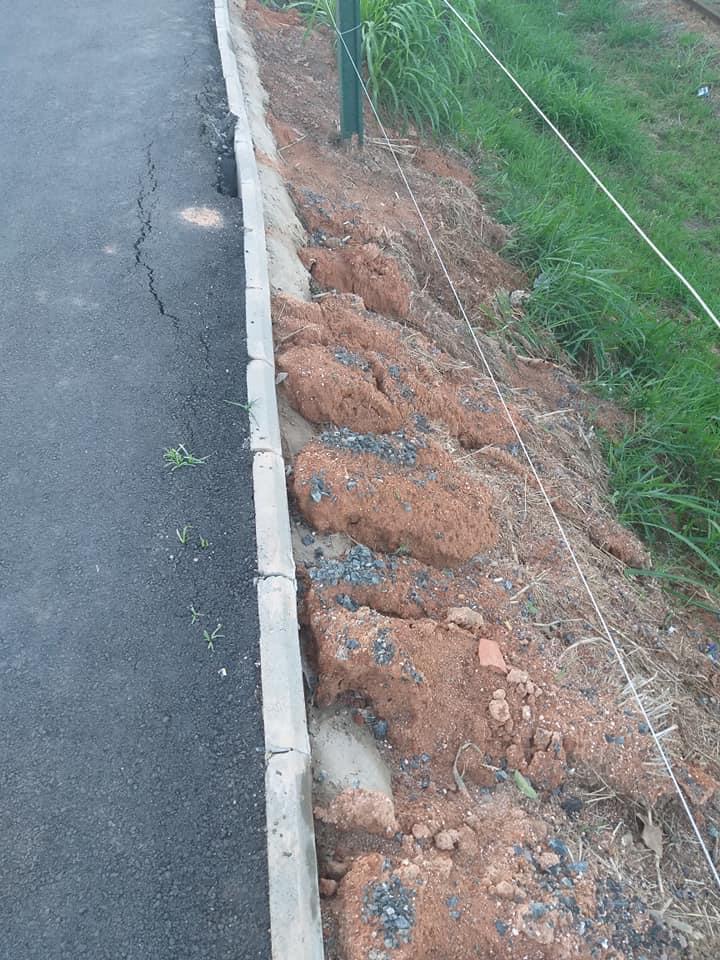 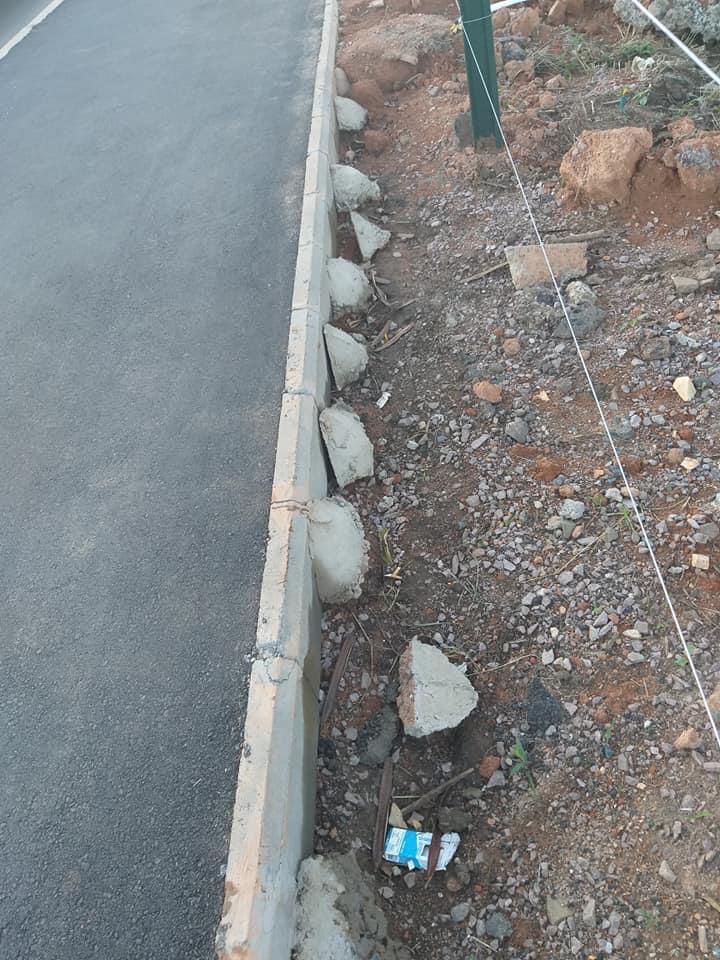 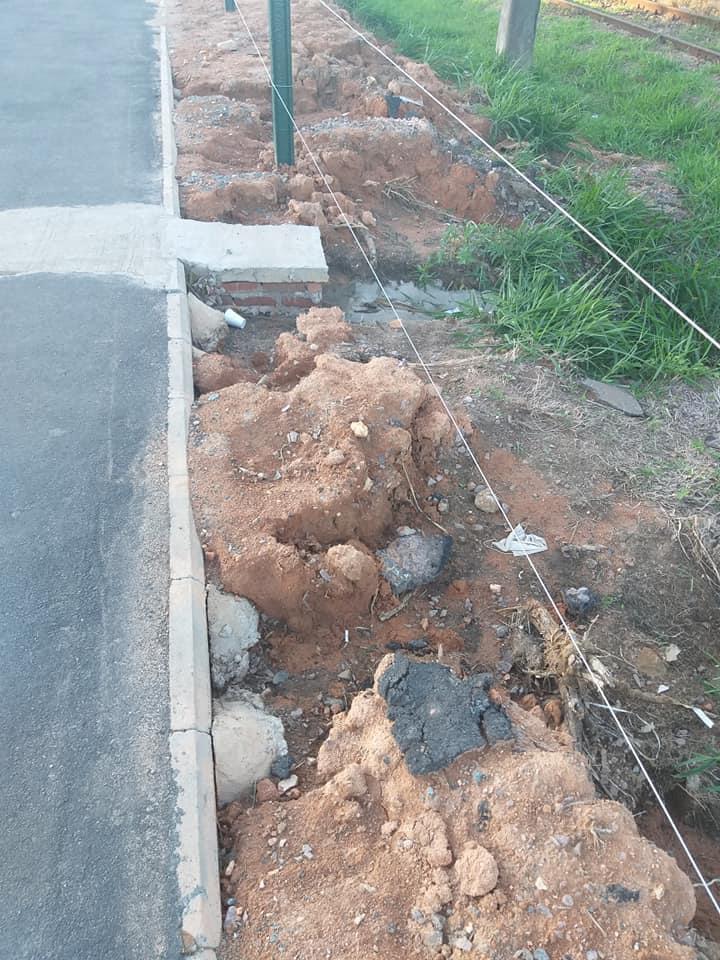 